             58 Million People Earn Less Than $15/hr 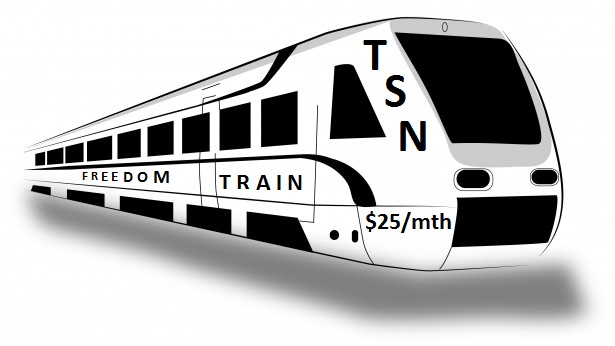 Thanks to a $25 monthly referral opportunity, everyone could do better.  Touchstone Success Network’s Life Lessons Personal Development Referral System is helping people from the bottom up.  Would your life get better with a little personal development and a good way to earn a little extra income?Yes, we’re living in challenging times, but we’re not powerless to improve our lives.  In 2012, a group of veteran networkers wanted to help more people earn extra income through referral marketing.  They decided that affordability and recruiting by mail with a simple flyer would make it easy to get started right away.  If you’re open to listening to success audios and referring others, we can help you earn a little extra income.  Everyone getting just 3 others to join us would make $1,089 a month possible.  I hate seeing people working extra jobs trying to earn an extra $300 to $1,000 a month.  Please know this is not a hobby, not something for nothing, and definitely not a get-rich-quick scheme.  It’s a business promoting personal and financial growth.  It’s about empowering average working people.  We’re teaching life lessons that can lead to growth, success and financial security.   As a subscriber, you’ll receive our monthly audio messages.  The cost is $25 monthly.  A one-time $10 account setup fee gets you assigned a partner ID and a replicated website.  You’ll earn a $15 Fast Start Commission on your personal referral’s 1st purchase and a $3 monthly commission on monthly recurring purchases.  Every partner referring just 3 others would pay you $1,089 per month.  Company support is great.  Our system works both on-line and by direct mail.  Listen to 5-minute recording @ 518-777-5095 and/or my weekly recorded conference call @ 641-715-3900 pin 696016#.  Learn more @ our info website  www.touchstonesuccess.info   Call, text or email me your toughest questions.                                  Yours to Count On, Danny Pollard, Founder       804.761.8253 or dannycpollard@yahoo.com.     Enroll online @ www.touchstonesuccess.com                         or by returning the coupon below.                   Send $35 today (Check, Money Order or Cash), then send just $25 every month to:  Touchstone Success Network, 992 Eastern View Rd, Saint Stephens Church VA 23148              Hope you’ll join our team! ----------------------------------------------------------------------Mail-in Application------------------------------------------------------------------------------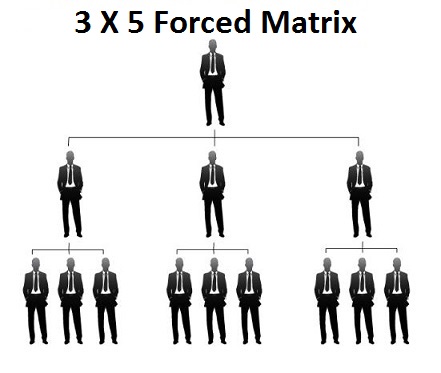 Referred by Touchstone Success Partner:                            ID:                                    $35 gets you enrolled today!Your Name:  ________________________________________________Address:  ______________________________________________________________________________________________________________Phone:Email: